بسمه تعالیاینجانب   به شماره دانشجویی  دانشجوی دانشکده مهندسی مکانیک، اعلام می دارم در صورت انتخاب از طرف دانشکده،  در مرحله اول المپیاد دانشجویی رشته مهندسی مکانیک که در اردیبهشت 1402 برگزار می شود شرکت نمایم. همچنین در صورت پذیرش در این مرحله، در دور نهایی این مسابقات نیز شرکت خواهم کرد در صورت عدم شرکت در هر یک از آزمون ها به هر دلیل، متعهد می شوم که هزینه ثبت نام را به دانشگاه بپردازم.تایید می گردد نمرات اخذ شده مندرج در جدل زیر بر اساس کارنامه تحصیلی اینجانب می باشد.نام و نام خانوادگی: 	آدرس ایمیل:    شماره همراه:          امضاء: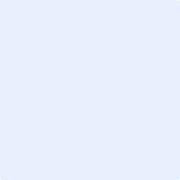 نام و نام خانوادگیکد ملینام پدرجنسیتشماره شناسنامهتاریخ کامل تولدوضعیت تحصیلی در 2-99ایمیلشماره تلفن همراهتلفن منزلآدرس محل سکونتکد پستی